SOLICITAÇÃO DA CARTEIRA DE IDENTIDADE FUNCIONALDADOS DO SERVIDOR REQUERENTE:  NOME:MOTIVO DA SOLICITAÇÃO:DECLARAÇÃO DO REQUERENTE:DESPACHO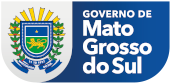 GOVERNO DO ESTADO DE MATO GROSSO DO SULSECRETARIA DE ESTADO DE JUSTIÇA E SEGURANÇA PÚBLICAAGÊNCIA ESTADUAL DE ADMINISTRAÇÃO DO SISTEMA                  PENITENCIÁRIO – AGEPEN/MSMATRÍCULA: CPF:RG:ORGÃO EXPEDIDOR/UF:DATA DE NASCIMENTO:GRUPO SANGUÍNEO/FATOR RH:NATURALIDADE:UF:CARGO: POLICIAL PENALPERFIL: (  ) ATIVO (  ) APOSENTADOTELEFONE (____) __________________E-MAIL:ENDEREÇO:BAIRRO:MUNICÍPIO:UF:UNIDADE DE LOTAÇÃO:TELEFONE (____) __________________E-MAIL: (___) 1ª EXPEDIÇÃO da Carteira de Identidade Funcional SEM PORTE DE ARMA.  (___) 1ª EXPEDIÇÃO da Carteira de Identidade Funcional COM PORTE DE ARMA. (___) 2ª VIA da Carteira de Identidade Funcional por motivo de furto, roubo, danificação ou extravio.  (___) RENOVAÇÃO da Carteira de Identidade Funcional SEM PORTE DE ARMA por vencimento. (___) RENOVAÇÃO da Carteira de Identidade Funcional COM PORTE DE ARMA por vencimento. (___) SUBSTITUIÇÃO da Carteira de Identidade Funcional SEM PORTE DE ARMA por ato de aposentadoria. (___) SUBSTITUIÇÃO da Carteira de Identidade Funcional COM PORTE DE ARMA por ato de aposentadoria. (___) RENOVAÇÃO da Carteira de Identidade Funcional SEM PORTE DE ARMA para servidor aposentado, por vencimento. (___) RENOVAÇÃO da Carteira de Identidade Funcional COM PORTE DE ARMA para servidor aposentado, por vencimento.(___) SUBSTITUIÇÃO da Carteira de Identidade Funcional SEM PORTE DE ARMA pela Carteira de Identidade Funcional COM PORTE DE ARMA.Declaro, sob as penas da Lei, que são verdadeiras as informações prestadas.             Campo Grande – MS, ___/________/2023.______________________________________________ Assinatura do(a) servidor(a) requerenteDefiro o requerido.Expeça-se a Carteira de Identidade Funcional:Modelo (     ) ATIVO (     ) INATIVO.  Campo Grande – MS,  _____/________/2023.Creone da Conceição BatistaDiretor Geral da Policia Penal